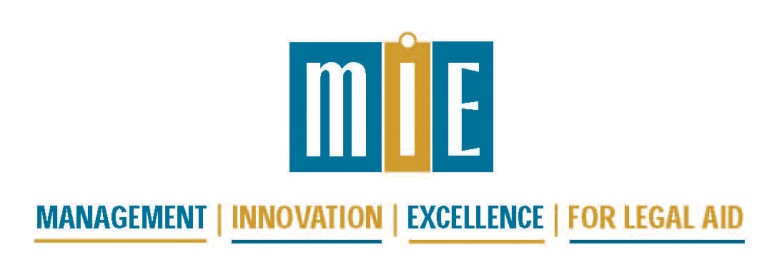 MIE National Directors ConferenceWednesday, July 17, 2013Allerton Hotel ChicagoStrengthening Program Services and Sustaining Financial HealthAgenda7:30 - 8:30 amRegistration and Continental Breakfast3d floor foyerRegistration and Continental Breakfast3d floor foyer8:30 - 9:15 amWelcome  from MIE Board of DirectorsDC Update with Don Saunders, Vice President, Civil Legal Services, National Legal Aid and Defender AssociationBuckingham Ballroom, 3d flWelcome  from MIE Board of DirectorsDC Update with Don Saunders, Vice President, Civil Legal Services, National Legal Aid and Defender AssociationBuckingham Ballroom, 3d fl9:15 – 9:30 amBreakBreak9:30 – 12:15Plenary Presentation and Discussion: “Breaking Out of the Nonprofit Starvation Cycle to Better Deliver on Mission,” with Marc Rahlves, BridgespanBuckingham Ballroom, 3d flPlenary Presentation and Discussion: “Breaking Out of the Nonprofit Starvation Cycle to Better Deliver on Mission,” with Marc Rahlves, BridgespanBuckingham Ballroom, 3d fl12:15 – 1:45 pmLunchLunch1:45 – 3:15 pmThinking Big When Funds Are Small:  Strategic Service Delivery Planning in Resource Scarce Times, with Cathy Carr, Executive Director, Community Legal Services, and César Torres, Executive Director, Northwest Justice ProjectOlmstead, 4th flTough Times and Tough Staff: Finding Opportunities, Setting Expectations, with Malou Roth, People FirstBuckingham Ballroom, 3d fl3:15 – 3:30 pmBreakBreak3:30 – 5:00 pmHitting the Hot Buttons:  Representing Clients Under the Affordable Care Act and on Immigration Issues – An In-depth Look, with John Bouman, President, Sargent Shriver National Center on Poverty Law, and Alex Gulotta, Executive Director, Legal Aid Justice CenterBuckingham Ballroom, 3d flImproved Data to Support Learning, Effectiveness, and Communication in the Legal Services Field,  with Jim Sandman, President, Legal Services Corporation; David Bonbright, Board Chair, CIVICUS: World Alliance for Citizen Participation, and founding Chief Executive of Keystone; and Colleen M. Cotter, Executive Director, The Legal Aid Society of Cleveland Olmstead, 4th fl5:00 – 5:30 pmWhat Do We Take Away from Today:  A Closing DiscussionBuckingham Ballroom, 3d flWhat Do We Take Away from Today:  A Closing DiscussionBuckingham Ballroom, 3d fl5:45 – 7:15 pmInformal discussion on labor management topics in the Allerton’s M Avenue LoungeInformal discussion on labor management topics in the Allerton’s M Avenue Lounge